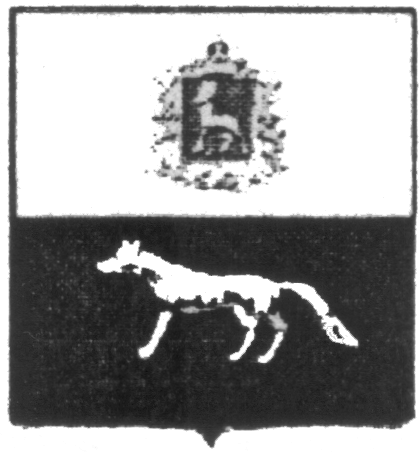 П О С Т А Н О В Л Е Н И Е  «30» ноября 2016 г.               №67О внесении изменений в Приложение к постановлению администрации сельского поселения Сергиевск муниципального района Сергиевский №68 от 30.12.2015 г.  «Об утверждении муниципальной программы «Устойчивое развитие сельского поселения Сергиевск муниципального района Сергиевский» на 2016-2018гг.»В соответствии с постановлением Правительства Российской Федерации от 15 июля 2013 года № 598 «О федеральной целевой программе «Устойчивое развитие сельских территорий на 2014-2017 годы и на период до 2020 года», Федеральным законом от 06.10.2003 № 131-ФЗ «Об общих принципах организации местного самоуправления в Российской Федерации», Уставом сельского поселения Сергиевск,в целях уточнения объемов финансирования проводимых программных мероприятий,Администрация сельского поселения Сергиевск муниципального района Сергиевский  ПОСТАНОВЛЯЕТ:1.Внести изменения в Приложение к постановлению Администрации сельского поселения Сергиевск муниципального района Сергиевский № 68  от 30.12.2015г. «Об утверждении муниципальной Программы «Устойчивое развитие сельского поселения Сергиевск муниципального района Сергиевский» на 2016-2018гг.» (далее - Программа) следующего содержания:1.1.В Паспорте Программы позицию «Объем и источники финансирования муниципальной программы» изложить в следующей редакции:Общий объем средств, направленных на реализацию муниципальной программы составляет -  86786,60080 тыс. рублей, в том числе:          -средств местного бюджета – 5238,60080 тыс.рублей (прогноз):2016 год 5238,60080 тыс. рублей;2017 год 0,00 тыс. рублей;2018 год 0,00 тыс. рублей.           - средств областного бюджета – 44496,24000 тыс.рублей (прогноз):2016 год 44496,24000 тыс.рублей;2017 год 0,00 тыс. рублей;2018 год 0,00 тыс. рублей.                 - федеральный бюджет – 37051,76000тыс.рублей (прогноз):2016год  37051,76000 тыс.рублей;2017 год 0,00 тыс. рублей;2018 год 0,00 тыс. рублей.               1.2.Раздел Программы 4 «Перечень мероприятий муниципальной программы «Устойчивое развитие сельского поселения Сергиевск муниципального района Сергиевский» на 2016-2018 годы изложить в следующей редакции: 2.Опубликовать настоящее Постановление в газете «Сергиевский вестник».       3.Настоящее Постановление вступает в силу со дня его официального опубликования.И.о. главы сельского поселения Сергиевск муниципального района Сергиевский                                       С.В. Федорцов№ № п/пНаименование мероприятияСрок исполне-ния, годыОбъем финансирования по годам, тыс. рублейОбъем финансирования по годам, тыс. рублейОбъем финансирования по годам, тыс. рублейОбъем финансирования по годам, тыс. рублейИсточники финанси-рования№ № п/пНаименование мероприятияСрок исполне-ния, годы201620172018ВсегоИсточники финанси-рования11.Предоставление субсидии за счет средств местного бюджета сельскохозяйственным товаропроизводителям, осуществляющим свою деятельность на территории сельского поселения Сергиевск Самарской области, в целях возмещения части затрат в связи с производством сельскохозяйственной продукции в части расходов на производство продукции животноводства2016-2018133,000000,000,00133,00000Бюджет поселения2.Малоэтажная застройка в сельском поселении Сергиевск муниципального района Сергиевский Самарской области, всегов том числе:средства федерального бюджета:средства областного бюджета:средства местного бюджета:2016-201886653,6008037051,7600044496,240005105,600800,000,000,000,000,000,000,000,0086653,6008037051,7600044496,240005105,60080Бюджет поселенияИТОГО:86786,600800,000,0086786,60080